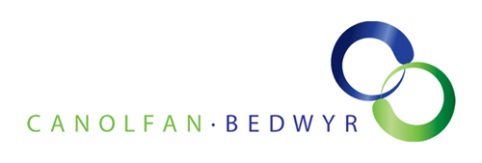 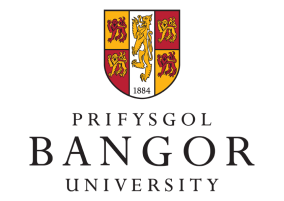 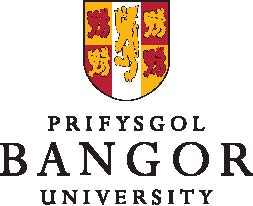 Professional Development Courses (Education)Registration FormFull name ................................................................................................................School/college..........................................................................................................Work address ..........................................................................................................Tel. no (daytime) ...........................................E-mail.................................................Your job title  ...........................................................................................................Your subject area (if relevant) .................................................................................Title of the course you wish to attend* (please tick all that are relevant):□		Rhoi’r Fframwaith ar waith (1) - Llafaredd	16 September 2014
		Applying the Literacy Framework (1) – Oracy□		Sglein ar eich sgiliau iaith				21 & 22 October 2014
		Developing Welsh language skills (two-day course)□		Rhoi’r Fframwaith ar waith (2) - Ysgrifennu	11 November 2014		Applying the Literacy Framework (2) – Writing□		Cymraeg ar y cyfrifiadur				20 January 2015		Welsh on the computer
□		Rhoi’r Fframwaith ar waith (3)**			10 February 2015		Applying the Literacy Framework (3)**
□		Sglein ar eich sgiliau iaith				17 & 18 March 2015
		Developing Welsh language skills (two-day course)*Please note: all courses are delivered through the medium of Welsh.
**A follow-up course to Rhoi’r Fframwaith ar waith (1) & (2)Cost of the courses: one-day course: £125;  two-day course: £225What next?  Send this form by e-mail to tiwtoriaid@bangor.ac.uk or by post to: 
Canolfan Bedwyr, Bangor University, Dyfrdwy, College Road, Bangor, Gwynedd, LL57 2DG.  
After receiving the form, we will send you an invoice for the fee payable. On receiving your payment, we will confirm your place on the course. Please note: the fee must be paid in full at least a fortnight before the start of the course. 
For further information, contact us:  (01248) 383293 / e-mail:  tiwtoriaid@bangor.ac.uk